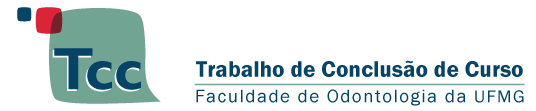 TERMO DE AUTORIZAÇÃO PARA ENTREGA DA VERSÃO FINAL DO TCC AO COLEGIADO DE GRADUAÇÃO APÓS A AVALIAÇÃO PELA BANCA EXAMINADORA Eu, , professor(a) orientador(a) do (a) estudante  autorizo a entrega do Trabalho de Conclusão de Curso intitulado  Declaramos que as correções necessárias foram realizadas após a avaliação da banca examinadora.Belo Horizonte,___/___/20_______________________________Assinatura do (a) professor (a) orientador (a)_____________________________Assinatura do (a) estudante 